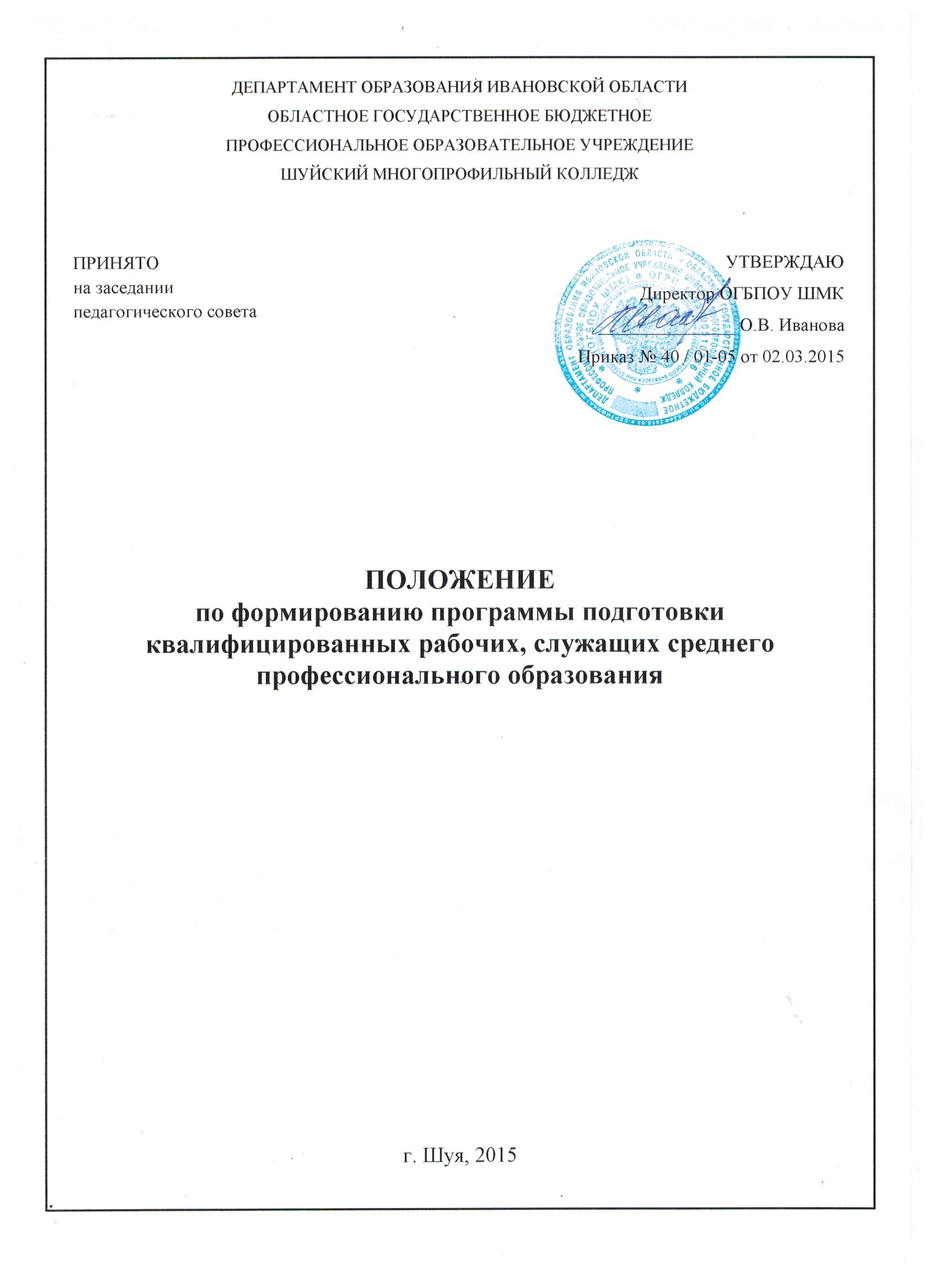  Учреждение реализует статью 12 Федерального Закона РФ «Об образовании в Российской Федерации» от 29.12.2012 № 273-ФЗ, Устав, профессиональные программы квалификации рабочих, служащих  СПО, в их рамках, федеральные государственные образовательные стандарты среднего профессионального образования, определяет структуру программы подготовки квалифицированных рабочих, служащих по профессиям, реализуемым в учреждении. Общие положения1. Программы подготовки квалифицированных рабочих, служащих среднего профессионального образования обеспечивают реализацию федеральных государственных образовательных стандартов СПО с учетом образовательных потребностей и запросов обучающихся.2. Положение разработано в соответствии с Разъяснениями Федерального государственного автономного учреждения «Федеральный институт развития образования» разработчикам основных профессиональных образовательных программ о порядке реализации федеральных государственных образовательных стандартов среднего профессионального образования.3. Программы подготовки квалифицированных рабочих, служащих среднего профессионального образования включают в себя учебный план, рабочие программы учебных дисциплин/профессиональных модулей и другие материалы, обеспечивающие воспитание и качество подготовки обучающихся, а также программы учебной и производственной практики, календарный учебный график и методические материалы, обеспечивающие реализацию соответствующих образовательных технологий.4. Программы подготовки квалифицированных рабочих, служащих по профессиям СПО предусматривают изучение следующих учебных циклов:- общеобразовательный;- общепрофессионального (ОП);- профессионального.     Общеобразовательный цикл состоит из базовых общеобразовательных дисциплин и профильных общеобразовательных дисциплин.      Общепрофессиональный цикл (ОП) состоит из общепрофессиональных дисциплин. Профессиональный цикл состоит из профессиональных модулей. В состав профессионального модуля входит один или несколько междисциплинарных курсов, учебная и производственная практики.5. Образовательное учреждение может вносить изменения в образовательные программы (в части состава дисциплин/профессиональных модулей), установленных образовательным учреждением в учебном плане, и (или) содержания рабочих программ учебных дисциплин/профессиональных модулей, программ учебной и производственной практики, а также методических материалов, обеспечивающих реализацию соответствующих образовательных технологий) с учетом развития науки, техники, культуры, экономики, технологий и социальной сферы.6. Программа подготовки квалифицированных рабочих, служащих имеет титульный лист, оборотную сторону титульного листа с указанием разработчиков и согласованием с работодателями, содержание, структуру ППКРС по профессии, лист согласования. Программа подготовки квалифицированных рабочих, служащих должна быть рассмотрена и одобрена на заседании предметной/цикловой комиссии, согласована с работодателями.7. Составлять программу подготовки квалифицированных рабочих, служащих рекомендуется по макету, предложенному в Приложениях 1-9.Приложение 1МАКЕТДЕПАРТАМЕНТ ОБРАЗОВАНИЯ ИВАНОВСКОЙ ОБЛАСТИОБЛАСТНОЕ ГОСУДАРСТВЕННОЕ БЮДЖЕТНОЕ ПРОФЕССИОНАЛЬНОЕ ОБРАЗОВАТЕЛЬНОЕ УЧРЕЖДЕНИЕШУЙСКИЙ МНОГОПРОФИЛЬНЫЙ КОЛЛЕДЖПРОГРАММА ПОДГОТОВКИ КВАЛИФИЦИРОВАННЫХ РАБОЧИХ, СЛУЖАЩИХпо профессии СПОуказать код и наименование профессииКвалификация _______________________Срок освоения_______________________На базе________________________________ год     Программа подготовки квалифицированных рабочих, служащих разработана в соответствии с требованиями ФГОС по профессиям СПО:Код и наименование профессииРазработчики:Общеобразовательный циклОбщепрофессиональный цикл (ОП)Профессиональный циклСОДЕРЖАНИЕЗаключение о согласовании Программы подготовки квалифицированных рабочих, служащих по профессии СПО:Рецензия на Программу подготовки квалифицированных рабочих, служащих по профессии СПОЭкспертное заключение о согласовании Программы подготовки квалифицированных рабочих, служащих по профессии СПОИспользуемые сокращения:СПО – среднее профессиональное образованиеППКРС – программа подготовки квалифицированных рабочих, служащих ОУ – образовательное учреждениеУД – учебная дисциплинаПМ – профессиональный модульПК – профессиональная компетенцияОП – общепрофессиональный учебный цикл ОК – общая компетенцияМДК – междисциплинарный курсУП – учебная практикаПП – производственная практикаГИА – государственная (итоговая) аттестацияПояснительная записка:Нормативно-правовая база разработки Программы подготовки квалифицированных рабочих, служащих по профессии СПО.Организация учебного процесса и режима занятий.Характеристика подготовки по профессии. Требования к результатам освоения ППКРС.Контроль и оценка освоения видов профессиональной деятельности, профессиональных и общих компетенций.Нормативный срок освоения программы.Сводные данные по бюджету времени (Приложение 1)Учебный план Программы подготовки квалифицированных рабочих, служащих по профессии СПО и календарный план-график ППКРС (Приложение 2, 2а).Тематический план ОДБ, ОДП, ОП, ПМ, УП (Приложение 3, 4).Содержание общеобразовательной подготовки (Приложение 5)Рабочие программы учебных дисциплин (ОП) (Приложение 6)Рабочие программы профессиональных модулей (ПМ) (Приложение 7)Рабочая программа учебной практики (УП) (Приложение 8)Рабочая программа производственной практики (ПП) (Приложение 9)Ответственный за состояние ППКРС (Приложение 10)Приложение 1Приложение 2аГрафик учебного процесса. 20___- 20____ учебный годПриложение 3.Тематический планОДБ. индекс  наименование учебной дисциплиныПриложение 4.Тематический планОП;ПМ (МДК) индекс «наименование»Приложение 5Содержание общеобразовательной подготовкиПриложение 6.ДЕПАРТАМЕНТ ОБРАЗОВАНИЯ ИВАНОВСКОЙ ОБЛАСТИОБЛАСТНОЕ ГОСУДАРСТВЕННОЕ БЮДЖЕТНОЕ ПРОФЕССИОНАЛЬНОЕ ОБРАЗОВАТЕЛЬНОЕ УЧРЕЖДЕНИЕШУЙСКИЙ МНОГОПРОФИЛЬНЫЙ КОЛЛЕДЖРАБОЧая ПРОГРАММа УЧЕБНОЙ ДИСЦИПЛИНЫ ОП. индекс. наименование дисциплиныпо профессии код профессии наименование профессииг. Шуя, 201___Рабочая программа учебной дисциплины разработана на основе Федерального государственного образовательного стандарта (далее – ФГОС) профессии (профессиям) среднего профессионального образования (далее - СПО) __________ ____________________________код	наименование профессии(ий)Указать профессию (профессии), укрупненную группу (группы) профессий или направление (направления) подготовки в зависимости от широты использования примерной  программы учебной дисциплины.Организация-разработчик: ____________________________________Разработчики:_________________________________________________Ф.И.О., должность_________________________________________________Ф.И.О., должность_________________________________________________Ф.И.О., должностьСОДЕРЖАНИЕ1. паспорт рабочей ПРОГРАММЫ УЧЕБНОЙ ДИСЦИПЛИНЫ__________________________________________________________________название дисциплины1.1. Область применения программыРабочая программа учебной дисциплины является частью примерной программы подготовки квалифицированных рабочих, служащих по профессии СПО в соответствии с ФГОС ______________________________ .Указать профессию (профессии), укрупненную  группу (группы) профессий или направление (направления) подготовки в зависимости от широты использования примерной  программы учебной дисциплины.1.2. Место учебной дисциплины в структуре программы подготовки квалифицированных рабочих, служащих по профессии СПО:__________________________________________________________________указать принадлежность учебной дисциплины к учебному циклу1.3. Цели и задачи учебной дисциплины – требования к результатам освоения учебной дисциплины:В результате освоения учебной дисциплины обучающийся должен уметь: __________________________________________________________________В результате освоения учебной дисциплины обучающийся должен знать: __________________________________________________________________Указываются требования к умениям и знаниям в соответствии с перечисленными в п. 1.ФГОСов по профессиям1.4.Количество часов на освоение рабочей программы учебной дисциплины:максимальной учебной нагрузки обучающегося _______часов, в том числе:обязательной аудиторной учебной нагрузки обучающегося ______ часов;самостоятельной работы обучающегося ______ часов.2. СТРУКТУРА И СОДЕРЖАНИЕ УЧЕБНОЙ ДИСЦИПЛИНЫ2.1. Объем учебной дисциплины и виды учебной работыВо всех ячейках со звездочкой (*) следует указать объем часов.2.2. Тематический план и содержание учебной дисциплины ________________________________________наименование			Внутри каждого раздела указываются соответствующие темы. По каждой теме описывается содержание учебного материала (в дидактических единицах), наименования необходимых лабораторных работ и практических занятий (отдельно по каждому виду), контрольных работ, а также примерная тематика самостоятельной работы. Если предусмотрены курсовые работы (проекты) по дисциплине, описывается их примерная тематика. Объем часов определяется по каждой позиции столбца 3 (отмечено звездочкой *). Уровень освоения проставляется напротив дидактических единиц в столбце 4 (отмечено двумя звездочками **).Для характеристики уровня освоения учебного материала используются следующие обозначения:1. – ознакомительный (узнавание ранее изученных объектов, свойств); 2. – репродуктивный (выполнение деятельности по образцу, инструкции или под руководством)3. – продуктивный (планирование и самостоятельное выполнение деятельности, решение проблемных задач)3. условия реализации УЧЕБНОЙ дисциплины3.1. Требования к минимальному материально-техническому обеспечениюРеализация учебной дисциплины требует наличия учебного кабинета _____________; мастерских ____________________; лабораторий__________.указывается наименование 	                указываются при наличии                        указываются при наличииОборудование учебного кабинета: __________________________________Технические средства обучения: ________________________________Оборудование мастерской и рабочих мест мастерской: __________________:__________________________________________________________________Оборудование лаборатории и рабочих мест лаборатории: __________________________________________________________________Приводится перечень средств обучения, включая тренажеры, модели, макеты, оборудование, технические средства, в т. ч. аудиовизуальные, компьютерные и телекоммуникационные и т. п. (Количество не указывается).3.2. Информационное обеспечение обученияПеречень рекомендуемых учебных изданий, Интернет-ресурсов, дополнительной литературыОсновные источники: _______________________________________________Дополнительные источники: _________________________________________После каждого наименования печатного издания обязательно указываются издательство и год издания (в соответствии с ГОСТом). При составлении учитывается наличие результатов экспертизы учебных изданий в соответствии с порядком, установленным Минобрнауки России.4. Контроль и оценка результатов освоения УЧЕБНОЙ ДисциплиныКонтроль и оценка результатов освоения учебной дисциплины осуществляется преподавателем в процессе проведения практических занятий и лабораторных работ, тестирования, а также выполнения обучающимися индивидуальных заданий, проектов, исследований.Результаты переносятся из паспорта рабочей  программы. Перечень форм контроля следует конкретизировать с учетом специфики обучения по рабочей  программе учебной дисциплины.Приложение 7.ДЕПАРТАМЕНТ ОБРАЗОВАНИЯ ИВАНОВСКОЙ ОБЛАСТИОБЛАСТНОЕ ГОСУДАРСТВЕННОЕ БЮДЖЕТНОЕ ПРОФЕССИОНАЛЬНОЕ ОБРАЗОВАТЕЛЬНОЕ УЧРЕЖДЕНИЕШУЙСКИЙ МНОГОПРОФИЛЬНЫЙ КОЛЛЕДЖрабочая ПРОГРАММа ПРОФЕССИОНАЛЬНОГО МОДУЛЯПм.01. подготовительно-сварочные работыпо профессии код профессии наименование профессииг. Шуя, 201___.Рассмотрена                                                                                         УтвержденаМетодическим объединением                                                         Решением педсовета«__»______20_____№_______                                                         Протокол №___от___20__Председатель                                                                                     Председатель              _____________(__________)                                                           _______________(_______)Рассмотрена                                                                                         УтвержденаМетодическим объединением                                                         Решением педсовета«__»______20_____№_______                                                         Протокол №___от___20__Председатель                                                                                     Председатель              _____________(__________)                                                           _______________(_______)Рассмотрена                                                                                         УтвержденаМетодическим объединением                                                         Решением педсовета«__»______20_____№_______                                                         Протокол №___от___20__Председатель                                                                                     Председатель              _____________(__________)                                                           _______________(_______)Рабочая программа профессионального модуля разработана на основе Федерального государственного образовательного стандарта  (далее – ФГОС) по профессиям среднего  профессионального образования (далее – СПО)____________ ____________________________	код		наименование специальности (профессии)Организация-разработчик:____________________________________Разработчики:_________________________________________________Ф.И.О., должность, _________________________________________________Ф.И.О., должность, _________________________________________________Ф.И.О., должность, СОДЕРЖАНИЕ 1. паспорт рабочей ПРОГРАММЫ ПРОФЕССИОНАЛЬНОГО МОДУЛЯ_______________________________________________________________________название  профессионального модуля1.1. Область применения рабочей программыРабочая программа профессионального модуля (далее - примерная программа) – является частью примерной Программы подготовки квалифицированных рабочих, служащих профессии (профессиям) СПО в соответствии с ФГОС_____________ __________________________________код			названиеУказать профессию (профессии), укрупненную группу (группы) профессий или направление (направления) подготовки в зависимости от широты использования примерной программы профессионального модуля.в части освоения основного вида профессиональной деятельности (ВПД):___________________________________________________________указывается вид профессиональной деятельности в соответствии с перечисленными в п. 1. ФГОС по профессиям, и соответствующих профессиональных компетенций (ПК):1. ________________________________________________________________2. ________________________________________________________________3. ________________________________________________________________указываются профессиональные компетенции в соответствии с перечисленными в п. 1.ФГОС по профессиям, 1.2. Цели и задачи профессионального модуля – требования к результатам освоения профессионального модуляС целью овладения указанным видом профессиональной деятельности и соответствующими профессиональными компетенциями обучающийся в ходе освоения профессионального модуля должен:иметь практический опыт:__________________________________________________________________уметь: __________________________________________________________________знать: __________________________________________________________________Указываются требования к практическому опыту, умениям и знаниям в соответствии с перечисленными в п. 1. ФГОСами профессиям, 1.3. Рекомендуемое количество часов на освоение рабочей программы профессионального модуля:всего – _________ часов, в том числе:максимальной учебной нагрузки обучающегося – _______ часов, включая:обязательной аудиторной учебной нагрузки обучающегося – _____ часов;самостоятельной работы обучающегося – ______ часов;учебной и производственной практики – ______ часов.2. результаты освоения ПРОФЕССИОНАЛЬНОГО МОДУЛЯ Результатом освоения профессионального модуля является овладение обучающимися видом профессиональной деятельности  ____________________________________________________, в том числе профессиональными (ПК) и общими (ОК) компетенциями:Наименование результатов обучения приводится в соответствии с текстом вышеназванных ФГОС СПО.3. СТРУКТУРА и содержание профессионального модуля3.1. Тематический план профессионального модуля Ячейки в столбцах 3, 4, 6, 7, 8 заполняются жирным шрифтом, в 5 – обычным. Если какой-либо вид учебной работы не предусмотрен, необходимо в соответствующей ячейке поставить прочерк. Количество часов, указанное в ячейках столбца 3, должно быть равно сумме чисел в соответствующих ячейках столбцов 4, 6, 7, 8 (жирный шрифт) по горизонтали. Количество часов, указанное в ячейках строки «Всего», должно быть равно сумме чисел соответствующих столбцов 3, 4, 5, 6, 7, 8 по вертикали. Количество часов, указанное в ячейке столбца 3 строки «Всего», должно соответствовать количеству часов на освоение программы профессионального модуля в пункте 1.3 паспорта программы. Количество часов на самостоятельную работу обучающегося должно соответствовать указанному в пункте 1.3 паспорта программы. Сумма количества часов на учебную и производственную практику (в строке «Всего» в столбцах 7 и 8) должна соответствовать указанному количеству часов в пункте 1.3 паспорта программы. Для соответствия сумм значений следует повторить объем часов на производственную практику (концентрированную) в колонке «Всего часов» и в предпоследней строке столбца «Производственная, часов». И учебная, и производственная практики могут проводиться параллельно с теоретическими занятиями междисциплинарного курса (рассредоточено) или в специально выделенный период (концентрированно).3.1. Тематический план профессионального модуля Ячейки в столбцах 3, 4, 7, 9, 10 заполняются жирным шрифтом, в 5, 6, 8 - обычным. Если какой-либо вид учебной работы не предусмотрен, необходимо в соответствующей ячейке поставить прочерк. Количество часов, указанное в ячейках столбца 3, должно быть равно сумме чисел в соответствующих ячейках столбцов 4, 7, 9, 10 (жирный шрифт) по горизонтали. Количество часов, указанное в ячейках строки «Всего», должно быть равно сумме чисел соответствующих столбцов 3, 4, 5, 6, 7, 8, 9, 10 по вертикали. Количество часов, указанное в ячейке столбца 3 строки «Всего», должно соответствовать количеству часов на освоение программы профессионального модуля в пункте 1.3 паспорта программы. Количество часов на самостоятельную работу обучающегося должно соответствовать указанному в пункте 1.3 паспорта программы. Сумма количества часов на учебную и производственную практику (в строке «Всего» в столбцах 9 и 10) должна соответствовать указанному в пункте 1.3 паспорта программы. Для соответствия сумм значений следует повторить объем часов на производственную практику по профилю специальности (концентрированную) в колонке «Всего часов» и в предпоследней строке столбца «Производственная, часов». И учебная, и производственная (по профилю специальности) практики могут проводиться параллельно с теоретическими занятиями междисциплинарного курса (рассредоточено) или в специально выделенный период (концентрированно).3.2. Содержание обучения по профессиональному модулю (ПМ)Внутри каждого раздела указываются междисциплинарные курсы и соответствующие темы. По каждой теме описывается содержание учебного материала (в дидактических единицах), наименования необходимых лабораторных работ и практических занятий (отдельно по каждому виду), а также примерная тематика самостоятельной работы. Если предусмотрены курсовые работы (проекты) по профессиональному модулю, описывается примерная тематика. Объем часов определяется по каждой позиции столбца 3 (отмечено звездочкой *). Уровень освоения проставляется напротив дидактических единиц в столбце 4 (отмечено двумя звездочками **).Для характеристики уровня освоения учебного материала используются следующие обозначения: 1 – ознакомительный (узнавание ранее изученных объектов, свойств); 2 – репродуктивный (выполнение деятельности по образцу, инструкции или под руководством); 3 – продуктивный (планирование и самостоятельное выполнение деятельности, решение проблемных задач).4. условия реализации  ПРОФЕССИОНАЛЬНОГО МОДУЛЯ4.1. Требования к минимальному материально-техническому обеспечениюРеализация профессионального модуля предполагает наличие учебных кабинетов ___________; мастерских ____________; лабораторий __________.указывается наименование                           указываются при наличии                        указываются при наличииОборудование учебного кабинета и рабочих мест кабинета ___________: __________________________________________________________________Технические средства обучения: __________________________________Оборудование мастерской и рабочих мест мастерской: __________________:__________________________________________________________________Оборудование лаборатории и рабочих мест лаборатории: __________________________________________________________________Реализация профессионального модуля предполагает обязательную производственную практику.Оборудование и технологическое оснащение рабочих мест:_____________________________________________________________________________ Приводится перечень средств обучения, включая тренажеры, модели, макеты, оборудование, технические средства, в т.ч. аудиовизуальные, компьютерные и телекоммуникационные и т.п. Количество не указывается.4.2. Информационное обеспечение обученияПеречень рекомендуемых учебных изданий, Интернет-ресурсов, дополнительной литературыОсновные источники:………………………………………………Дополнительные источники:………………………………После каждого наименования печатного издания обязательно указываются издательство и год издания (в соответствии с ГОСТом). При составлении учитывается наличие результатов экспертизы учебных изданий в соответствии с порядком, установленным Минобрнауки России.4.3. Общие требования к организации образовательного процессаОписываются условия проведения занятий, организации учебной и производственной практики, консультационной помощи обучающимся.__________________________________________________________________Перечисляются учебные дисциплины и профессиональные модули, изучение которых должно предшествовать освоению данного профессионального модуля.4.4. Кадровое обеспечение образовательного процессаТребования к квалификации педагогических (инженерно-педагогических) кадров, обеспечивающих обучение по междисциплинарному курсу (курсам): _________________________________________________________________.Требования к квалификации педагогических кадров, осуществляющих руководство практикойИнженерно-педагогический состав: _______________________________.Мастера: _______________________________________________________.5. Контроль и оценка результатов освоения профессионального модуля (вида профессиональной деятельности)Формы и методы контроля и оценки результатов обучения должны позволять проверять у обучающихся не только сформированность профессиональных компетенций, но и развитие общих компетенций и обеспечивающих их умений.Результаты указываются в соответствии с паспортом и разделом 2 рабочей программы. Перечень форм контроля должен быть конкретизирован с учетом специфики обучения по рабочей программе профессионального модуляПриложение 8.ДЕПАРТАМЕНТ ОБРАЗОВАНИЯ ИВАНОВСКОЙ ОБЛАСТИОБЛАСТНОЕ ГОСУДАРСТВЕННОЕ БЮДЖЕТНОЕ ПРОФЕССИОНАЛЬНОЕ ОБРАЗОВАТЕЛЬНОЕ УЧРЕЖДЕНИЕШУЙСКИЙ МНОГОПРОФИЛЬНЫЙ КОЛЛЕДЖРАБОЧАЯ ПРОГРАММА УЧЕБНОЙ ПРАКТИКИ И ПРОИЗВОДСТВЕННОЙ ПРАКТИКИ по профессии код  наименование профессииг. Шуя    Рабочая программа учебной практики разработана на основе Федерального государственного образовательного стандарта по профессии среднего профессионального образования, код профессии, наименование профессии, положения об учебной практике (производственном обучении) и производственной практике обучающихся, осваивающих Программу подготовки квалифицированных рабочих, служащих среднего профессионального образования, утвержденного приказом Министерства образования и науки РФ № 291 от 18 апреля 2013 г,Организация - разработчик:ОГБПОУ Шуйский многопрофильный колледж, Ивановская областьРазработчики:ФИО, должностьФИО, должностьРАССМОТРЕНА И РЕКОМЕНДОВАНА К УТВЕРЖДЕНИЮНа заседании методического объединения преподавателей и мастеров п/о(Протокол № ____от______________20___г.)Председатель МО ________________/__________________/Содержание:ПАСПОРТ РАБОЧЕЙ ПРОГРАММЫ УЧЕБНОЙ ПРАКТИКИОбласть применения программы     Рабочая программа учебной практики является частью Программы подготовки квалифицированных рабочих, служащих в соответствии с ФГОС СПО по профессии код профессии наименование профессии в части освоения квалификации:Цели и задачи учебной практики:     Формирование у обучающихся первоначальных практических профессиональных умений в рамках модулей ППКРС СПО по основным видам профессиональной деятельности для освоения рабочей профессии, обучение трудовым приемам, операциям и способам выполнения трудовых процессов, характерных для соответствующей профессии и необходимых для последующего освоения ими общих и профессиональных компетенций по избранной профессии.Требования к результатам освоения учебной практики     В результате прохождения учебной практики по видам профессиональной деятельности обучающийся должен уметь:Количество часов на освоение рабочей программы учебной практики:Всего - ….. часа, в том числе:В рамках освоения ПМ индекс – ….. часовВ рамках освоения ПМ индекс – …. часаВ рамках освоения ПМ индекс – ….. часаВ рамках освоения ПМ индекс – …. Часа2. РЕЗУЛЬТАТЫ ОСВОЕНИЯ РАБОЧЕЙ ПРОГРАММЫ УЧЕБНОЙ ПРАКТИКИ     Результатом освоения рабочей программы учебной практики является сформированность у обучающихся первоначальных практических профессиональных умений в рамках модулей ППКРС СПО по основным видам профессиональной деятельности (ВПД):ТЕМАТИЧЕСКИЙ ПЛАН И СОДЕРЖАНИЕ УЧЕБНОЙ ПРАКТИКИСводный тематический план учебной практикиТематический план учебной практикиСодержание учебной практики4. УСЛОВИЯ РЕАЛИЗАЦИИ РАБОЧЕЙ ПРОГРАММЫ УЧЕБНОЙ ПРАКТИКИ4.1. Требования к минимальному материально-техническому обеспечению     Реализация рабочей программы учебной практики предполагает наличие мастерских.Оснащение:1.Оборудование:2.Инструменты и приспособления.3. Дидактические материалы.4.3. Общие требования к организации образовательного процесса     Учебная практика  проводится мастерами производственного обучения рассредоточено чередуясь с теоретическими занятиями в рамках профессионального модуля.4.4. Кадровое обеспечение образовательного процесса     Мастера производственного обучения, осуществляющие руководство учебной практикой обучающихся, имеют квалификационный разряд по профессии на 1-2 разряда выше, чем предусматривает ФГОС, высшее или среднее профессиональное образование по профилю профессии, проходят обязательную стажировку в профильных организациях не реже 1-го раза в 3 года.КОНТРОЛЬ И ОЦЕНКА РЕЗУЛЬТАТОВ ОСВОЕНИЯ ПРОГРАММЫ УЧЕБНОЙ ПРАКТИКИ     Контроль и оценка результатов освоения учебной практики осуществляется руководителем практики в процессе проведения учебных занятий, самостоятельного выполнения обучающимися заданий, выполнения практических проверочных работ. В результате освоения учебной практики в рамках профессиональных модулей обучающиеся проходят промежуточную аттестацию в форме зачета/дифференцированного зачета. 3. Объем времени вариативной части ППКРС оптимально распределен в профессиональной составляющей подготовки рабочего и отражает требования работодателей:- введены следующие темы в структуру инвариантной части ППКРС- введены следующие общепрофессиональные дисциплины:- введены следующие профессиональные модули и МДК:5. ППКРС по профессии ___________________________________________разработана в соответствии с требованиями ФГОС к материально-техническому обеспечению образовательного процесса.Вывод: данная основная профессиональная образовательная программа позволяет подготовить квалифицированного рабочего по профессии ________________________________________в соответствии с требованиям ФГОС, экономики и запросам работодателей региона.Директор ______________________ /Ф.И.О./Приложение 9Ответственный за состояние ППКРСУТВЕРЖДАЮДиректор ОГБПОУ ШМК_______________ О.В. ИвановаПриказ № ______ от _____________КурсыОбучение по дисциплинам и междисциплинарным курсамУчебная практикаПроизводственная практикаПромежуточная аттестацияГосударственная (итоговая) аттестацияКаникулыВсего по курсам123456781 курс2 курс3 курсВсего:Приложение 2.Учебный план  программы подготовки квалифицированных рабочих, служащих по профессии СПО (код, наименование профессии)Приложение 2.Учебный план  программы подготовки квалифицированных рабочих, служащих по профессии СПО (код, наименование профессии)Приложение 2.Учебный план  программы подготовки квалифицированных рабочих, служащих по профессии СПО (код, наименование профессии)Приложение 2.Учебный план  программы подготовки квалифицированных рабочих, служащих по профессии СПО (код, наименование профессии)Приложение 2.Учебный план  программы подготовки квалифицированных рабочих, служащих по профессии СПО (код, наименование профессии)Приложение 2.Учебный план  программы подготовки квалифицированных рабочих, служащих по профессии СПО (код, наименование профессии)Приложение 2.Учебный план  программы подготовки квалифицированных рабочих, служащих по профессии СПО (код, наименование профессии)Приложение 2.Учебный план  программы подготовки квалифицированных рабочих, служащих по профессии СПО (код, наименование профессии)Приложение 2.Учебный план  программы подготовки квалифицированных рабочих, служащих по профессии СПО (код, наименование профессии)Приложение 2.Учебный план  программы подготовки квалифицированных рабочих, служащих по профессии СПО (код, наименование профессии)Приложение 2.Учебный план  программы подготовки квалифицированных рабочих, служащих по профессии СПО (код, наименование профессии)Приложение 2.Учебный план  программы подготовки квалифицированных рабочих, служащих по профессии СПО (код, наименование профессии)Приложение 2.Учебный план  программы подготовки квалифицированных рабочих, служащих по профессии СПО (код, наименование профессии)Приложение 2.Учебный план  программы подготовки квалифицированных рабочих, служащих по профессии СПО (код, наименование профессии)Приложение 2.Учебный план  программы подготовки квалифицированных рабочих, служащих по профессии СПО (код, наименование профессии)Приложение 2.Учебный план  программы подготовки квалифицированных рабочих, служащих по профессии СПО (код, наименование профессии)Приложение 2.Учебный план  программы подготовки квалифицированных рабочих, служащих по профессии СПО (код, наименование профессии)Приложение 2.Учебный план  программы подготовки квалифицированных рабочих, служащих по профессии СПО (код, наименование профессии)Приложение 2.Учебный план  программы подготовки квалифицированных рабочих, служащих по профессии СПО (код, наименование профессии)Приложение 2.Учебный план  программы подготовки квалифицированных рабочих, служащих по профессии СПО (код, наименование профессии)Приложение 2.Учебный план  программы подготовки квалифицированных рабочих, служащих по профессии СПО (код, наименование профессии)Приложение 2.Учебный план  программы подготовки квалифицированных рабочих, служащих по профессии СПО (код, наименование профессии)Приложение 2.Учебный план  программы подготовки квалифицированных рабочих, служащих по профессии СПО (код, наименование профессии)Приложение 2.Учебный план  программы подготовки квалифицированных рабочих, служащих по профессии СПО (код, наименование профессии)Приложение 2.Учебный план  программы подготовки квалифицированных рабочих, служащих по профессии СПО (код, наименование профессии)Приложение 2.Учебный план  программы подготовки квалифицированных рабочих, служащих по профессии СПО (код, наименование профессии)Приложение 2.Учебный план  программы подготовки квалифицированных рабочих, служащих по профессии СПО (код, наименование профессии)Приложение 2.Учебный план  программы подготовки квалифицированных рабочих, служащих по профессии СПО (код, наименование профессии)Приложение 2.Учебный план  программы подготовки квалифицированных рабочих, служащих по профессии СПО (код, наименование профессии)Приложение 2.Учебный план  программы подготовки квалифицированных рабочих, служащих по профессии СПО (код, наименование профессии)Приложение 2.Учебный план  программы подготовки квалифицированных рабочих, служащих по профессии СПО (код, наименование профессии)Приложение 2.Учебный план  программы подготовки квалифицированных рабочих, служащих по профессии СПО (код, наименование профессии)Приложение 2.Учебный план  программы подготовки квалифицированных рабочих, служащих по профессии СПО (код, наименование профессии)Приложение 2.Учебный план  программы подготовки квалифицированных рабочих, служащих по профессии СПО (код, наименование профессии)Приложение 2.Учебный план  программы подготовки квалифицированных рабочих, служащих по профессии СПО (код, наименование профессии)Приложение 2.Учебный план  программы подготовки квалифицированных рабочих, служащих по профессии СПО (код, наименование профессии)Приложение 2.Учебный план  программы подготовки квалифицированных рабочих, служащих по профессии СПО (код, наименование профессии)Приложение 2.Учебный план  программы подготовки квалифицированных рабочих, служащих по профессии СПО (код, наименование профессии)Приложение 2.Учебный план  программы подготовки квалифицированных рабочих, служащих по профессии СПО (код, наименование профессии)Приложение 2.Учебный план  программы подготовки квалифицированных рабочих, служащих по профессии СПО (код, наименование профессии)Приложение 2.Учебный план  программы подготовки квалифицированных рабочих, служащих по профессии СПО (код, наименование профессии)Приложение 2.Учебный план  программы подготовки квалифицированных рабочих, служащих по профессии СПО (код, наименование профессии)Приложение 2.Учебный план  программы подготовки квалифицированных рабочих, служащих по профессии СПО (код, наименование профессии)Приложение 2.Учебный план  программы подготовки квалифицированных рабочих, служащих по профессии СПО (код, наименование профессии)Приложение 2.Учебный план  программы подготовки квалифицированных рабочих, служащих по профессии СПО (код, наименование профессии)Приложение 2.Учебный план  программы подготовки квалифицированных рабочих, служащих по профессии СПО (код, наименование профессии)ИндексЭлементы учебного процессаэкзаменыОбщее кол-во часовРаспределение часов по курсам и полугодиямРаспределение часов по курсам и полугодиямРаспределение часов по курсам и полугодиямРаспределение часов по курсам и полугодиямРаспределение часов по курсам и полугодиямРаспределение часов по курсам и полугодиямРаспределение часов по курсам и полугодиямРаспределение часов по курсам и полугодиямРаспределение часов по курсам и полугодиямРаспределение часов по курсам и полугодиямРаспределение часов по курсам и полугодиямРаспределение часов по курсам и полугодиямРаспределение часов по курсам и полугодиямРаспределение часов по курсам и полугодиямРаспределение часов по курсам и полугодиямРаспределение часов по курсам и полугодиямРаспределение часов по курсам и полугодиямРаспределение часов по курсам и полугодиямРаспределение часов по курсам и полугодиямРаспределение часов по курсам и полугодиямРаспределение часов по курсам и полугодиямРаспределение часов по курсам и полугодиямРаспределение часов по курсам и полугодиямРаспределение часов по курсам и полугодиямРаспределение часов по курсам и полугодиямРаспределение часов по курсам и полугодиямРаспределение часов по курсам и полугодиямРаспределение часов по курсам и полугодиямРаспределение часов по курсам и полугодиямРаспределение часов по курсам и полугодиямРаспределение часов по курсам и полугодиямРаспределение часов по курсам и полугодиямРаспределение часов по курсам и полугодиямРаспределение часов по курсам и полугодиямРаспределение часов по курсам и полугодиямРаспределение часов по курсам и полугодиямРаспределение часов по курсам и полугодиямРаспределение часов по курсам и полугодиямРаспределение часов по курсам и полугодиямРаспределение часов по курсам и полугодиямРаспределение часов по курсам и полугодиямРаспределение часов по курсам и полугодиямИндексЭлементы учебного процессаэкзаменыОбщее кол-во часов1 курс1 курс1 курс1 курс1 курс1 курс1 курс2 курс2 курс2 курс2 курс2 курс2 курс2 курс2 курс2 курс2 курс2 курс2 курс3 курс3 курс3 курс3 курс3 курс3 курс3 курс3 курс3 курс3 курс4 курс4 курс4 курс4 курс4 курс4 курс4 курс4 курс4 курс4 курс4 курс4 курс4 курсИндексНаименование циклов, учебных дисциплин, профессиональных модулей, междисциплинарных курсовэкзаменыОбщее кол-во часов1 пол1 пол1 пол2 полугодие2 полугодие2 полугодиеИтого за 1 к1 пол1 пол2 полугодие2 полугодие2 полугодие2 полугодие2 полугодие2 полугодие2 полугодие2 полугодиеИтого за 2 курсИтого за 2 курс1 пол1 пол2 полугодие2 полугодие2 полугодие2 полугодие2 полугодие2 полугодиеИтого за3 курсИтого за3 курс1 полугодие1 полугодие1 полугодие1 полугодие1 полугодие1 полугодие2 полугодие2 полугодие2 полугодие2 полугодиеИтоги за 4-й курсИтоги за 4-й курсВсего часовИндексНаименование циклов, учебных дисциплин, профессиональных модулей, междисциплинарных курсовэкзаменыОбщее кол-во часов1717172021Итого за 1 к1717181811222217172011117711991111ОДБ.00Общеобразовательная подготовкаБазовые учебные дисциплиныБазовые учебные дисциплиныОДБОДБ.01Профильные учебные дисциплиныПрофильные учебные дисциплиныОДП.10Экзамены2Обязательная и вариативная части циклов ППКРСОП.00Общепрофессиональный циклОП.01П.00Профессиональный циклПМ.00Профессиональные модулиФКФизическая  культураУП.00Производственное обучениеПП.00Производственная практикаПромежуточная аттестацияГИА 00Государственная итоговая аттестацияАудиторная недельная нагрузкаАудиторная недельная нагрузкаИтого часов обязательной учебной нагрузкиИтого часов обязательной учебной нагрузкиКонсультацииКонсультацииВсего часовВсего часовВнеучебная работаВнеучебная работаФизическая культураФизическая культураВоенные сборыВоенные сборыСамостоятельная работа (проекты, творческие работы и пр.)Самостоятельная работа (проекты, творческие работы и пр.)Занятия по интерес.Занятия по интерес.Общая недельная нагрузкаОбщая недельная нагрузкаИтого часовИтого часовКурссентябрьсентябрьсентябрьсентябрь03.09 – 08.10октябрьоктябрьоктябрьоктябрьоктябрьоктябрь31.10 – 05.1131.10 – 05.11ноябрьноябрьноябрьноябрьноябрьноябрьноябрьноябрьдекабрьдекабрьдекабрьдекабрьдекабрьдекабрьдекабрьдекабрь26.12 – 31.1226.12 – 31.12январьянварьянварьянварьянварьянварь23.01 – 28.0123.01 – 28.01февральфевральфевральфевральфевральфевраль20.02 – 25.0220.02 – 25.02мартмартмартмартмартмартмартмарт26.03 – 31.0326.03 – 31.03апрельапрельапрельапрельапрельапрель23.04 – 28.0423.04 – 28.04маймаймаймаймаймаймаймайиюньиюньиюньиюньиюньиюньиюньиюнь25.06 – 30.06июльиюльиюльиюльиюльиюль23.07 – 28.0723.07 – 28.07августавгуставгуставгуставгуставгуставгуставгуставгуставгустКурс15122603.09 – 08.1010101717242431.10 – 05.1131.10 – 05.117714142121282811551212191926.12 – 31.1226.12 – 31.122299161623.01 – 28.0123.01 – 28.01303066131320.02 – 25.0220.02 – 25.022727551212191926.03 – 31.0326.03 – 31.032299161623.04 – 28.0423.04 – 28.04303077141421212828441111181825.06 – 30.062299161623.07 – 28.0723.07 – 28.07303066131320202727Курс210173003.09 – 08.1015152222292931.10 – 05.1131.10 – 05.1112121919262603033310101717242426.12 – 31.1226.12 – 31.12771414212123.01 – 28.0123.01 – 28.01441111181820.02 – 25.0220.02 – 25.023310101717242426.03 – 31.0326.03 – 31.03771414212123.04 – 28.0423.04 – 28.045512121919262622991616232325.06 – 30.06771414212123.07 – 28.0723.07 – 28.074411111818252531311ºººººººººººººººººººººººººººººº====ºººººººººººººººººººººººººººººººººººººººº:::::: ===================Обозначения:Обозначения:Обозначения:Обозначения:Обозначения:Обозначения:Обозначения:Обозначения:Производственная практика эЭкзамены: :Промежуточная аттестацияПромежуточная аттестацияПромежуточная аттестацияПромежуточная аттестацияПромежуточная аттестацияПромежуточная аттестацияПромежуточная аттестацияПромежуточная аттестацияПромежуточная аттестацияхПроизводственная практика  Производственная практика  Производственная практика  Производственная практика  Производственная практика  Производственная практика  Производственная практика  Производственная практика  Производственная практика  Производственная практика  Производственная практика  Учебная практикаТеоретическое обучениеУчебная практикаТеоретическое обучениеУчебная практикаТеоретическое обучениеУчебная практикаТеоретическое обучениеУчебная практикаТеоретическое обучениеУчебная практикаТеоретическое обучениеУчебная практикаТеоретическое обучениеУчебная практикаТеоретическое обучениеУчебная практикаТеоретическое обучениеКаникулыКаникулыКаникулыКаникулыКаникулыКаникулы|||Государственная (итоговая) аттестация Государственная (итоговая) аттестация Государственная (итоговая) аттестация Государственная (итоговая) аттестация Государственная (итоговая) аттестация Государственная (итоговая) аттестация Государственная (итоговая) аттестация Государственная (итоговая) аттестация Государственная (итоговая) аттестация Государственная (итоговая) аттестация Государственная (итоговая) аттестация Индекс учебной дисциплиныНаименование разделов и темКоличество часовКоличество часовКоличество часовКоличество часовКоличество часовКоличество часовКоличество часовКоличество часовКоличество часовВсегочасовИндекс учебной дисциплиныНаименование разделов и тем1 курс1 курс1 курс2 курс2 курс2 курс3 курс3 курс3 курсВсегочасовИндекс учебной дисциплиныНаименование разделов и темКол-вочасВ том числеВ том числеКол-вочасВ том числеВ том числеКол-вочасВ том числеВ том числеВсегочасовИндекс учебной дисциплиныНаименование разделов и темКол-вочасК.р.п/рКол-вочасК.р.п/рКол-вочасК.р.п/рВсегочасовИтогоИтогоиндексНаименование разделов и темКоличество часовКоличество часовКоличество часовКоличество часовКоличество часовКоличество часовКоличество часовКоличество часовКоличество часовКоличество часовКоличество часовКоличество часовВсегочасов(аудит)Общеекол-вочасов, в том числе с/риндексНаименование разделов и тем1 курс1 курс1 курс1 курс2 курс2 курс2 курс2 курс3 курс3 курс3 курс3 курсВсегочасов(аудит)Общеекол-вочасов, в том числе с/риндексНаименование разделов и темКол.часов(аудит)в том числев том числес/рКол.часов(аудит)в том числев том числес/рКол.часов(аудит)в том числев том числес/рВсегочасов(аудит)Общеекол-вочасов, в том числе с/риндексНаименование разделов и темКол.часов(аудит)л/зп/зс/рКол.часов(аудит)л/зп/зс/рКол.часов(аудит)л/зп/зс/рВсегочасов(аудит)Общеекол-вочасов, в том числе с/р01.1Раздел «………..»01.1.1Тема «…………..»Зачет ИтогоИндексДидактические единицы содержания программДидактические единицы содержания программИндексОбязательная частьВариативная частьОДБ. ОДПиндекс№ курс. Название учебной дисциплины – кол-во часов№ курс. Название учебной дисциплины – кол-во часов04.1Тема……….стр.ПАСПОРТ рабочей ПРОГРАММЫ УЧЕБНОЙ ДИСЦИПЛИНЫСТРУКТУРА и содержание УЧЕБНОЙ ДИСЦИПЛИНЫусловия реализации  учебной дисциплиныКонтроль и оценка результатов Освоения учебной дисциплиныВид учебной работыОбъем часовМаксимальная учебная нагрузка (всего)*Обязательная аудиторная учебная нагрузка (всего) *в том числе:     лабораторные  работы*     практические занятия*     контрольные работы*     курсовая работа (проект) (если предусмотрено)*Самостоятельная работа обучающегося (всего)*в том числе:     самостоятельная работа над курсовой работой (проектом) (если предусмотрено)*    ………………    ………………Указываются другие виды самостоятельной работы при их наличии (реферат, расчетно-графическая работа, внеаудиторная самостоятельная работа и т.п.).**Итоговая аттестация в форме (указать)       в этой строке часы не указываютсяИтоговая аттестация в форме (указать)       в этой строке часы не указываютсяНаименование разделов и темСодержание учебного материала, лабораторные  работы и практические занятия, самостоятельная работа обучающихся, курсовая работа (проект) (если предусмотрены)Содержание учебного материала, лабораторные  работы и практические занятия, самостоятельная работа обучающихся, курсовая работа (проект) (если предусмотрены)Объем часовУровень освоения12234Раздел 1.Тема 1.1.Содержание учебного материалаСодержание учебного материала*Тема 1.1.1………….***Тема 1.1.Лабораторные работыЛабораторные работы*Тема 1.1.Практические занятияПрактические занятия*Тема 1.1.Контрольные работыКонтрольные работы*Тема 1.1.Самостоятельная работа обучающихсяСамостоятельная работа обучающихся*Тема 2.Содержание учебного материалаСодержание учебного материала*Тема 2.1………….***Тема 2.Лабораторные работыЛабораторные работы*Тема 2.Практические занятияПрактические занятия*Тема 2.Контрольные работыКонтрольные работы*Тема 2.Самостоятельная работа обучающихсяСамостоятельная работа обучающихся*Раздел 2.*Тема 2.1.Содержание учебного материалаСодержание учебного материала*Тема 2.1.1………….***Тема 2.1.Лабораторные работыЛабораторные работы*Тема 2.1.Практические занятияПрактические занятия*Тема 2.1.Контрольные работыКонтрольные работы*Тема 2.1.Самостоятельная работа обучающихсяСамостоятельная работа обучающихся*Примерная тематика курсовой работы (проекта) (если предусмотрены)Примерная тематика курсовой работы (проекта) (если предусмотрены)Примерная тематика курсовой работы (проекта) (если предусмотрены)*Самостоятельная работа обучающихся над курсовой работой (проектом) (если предусмотрены)Самостоятельная работа обучающихся над курсовой работой (проектом) (если предусмотрены)Самостоятельная работа обучающихся над курсовой работой (проектом) (если предусмотрены)*Всего:Всего:Всего:*(должно соответствовать указанному количеству часов в пункте 1.4 паспорта примерной программы)Результаты обучения(освоенные умения, усвоенные знания)Оценка результатов обучения Формы и методы контроляперечисляются все знания и умения, указанные в п.4. паспорта примерной программы1. ПАСПОРТ рабочей ПРОГРАММЫ ПРОФЕССИОНАЛЬНОГО МОДУЛЯстр.2. результаты освоения ПРОФЕССИОНАЛЬНОГО МОДУЛЯ3. СТРУКТУРА и содержание профессионального модуля4 условия реализации  ПРОФЕССИОНАЛЬНОГО МОДУЛЯ5. Контроль и оценка результатов освоения профессионального модуля (вида профессиональной деятельности) КодНаименование результата обученияПК …………………………………………………………………………ПК …………………………………………………………………………ПК …. ………………………………………………………………………ОК …………………………………………………………………………ОК …………………………………………………………………………ОК … ………………………………………………………………………Коды профессиональных компетенцийНаименования разделов профессионального модуля*Всего часов(макс. учебная нагрузка и практики)Объем времени, отведенный на освоение междисциплинарного курса (курсов)Объем времени, отведенный на освоение междисциплинарного курса (курсов)Объем времени, отведенный на освоение междисциплинарного курса (курсов)Практика Практика Коды профессиональных компетенцийНаименования разделов профессионального модуля*Всего часов(макс. учебная нагрузка и практики)Обязательная аудиторная учебная нагрузка обучающегосяОбязательная аудиторная учебная нагрузка обучающегосяСамостоятельная работа обучающегося, часовУчебная,часовПроизводственная,часов(если предусмотрена рассредоточенная практика)Коды профессиональных компетенцийНаименования разделов профессионального модуля*Всего часов(макс. учебная нагрузка и практики)Всего,часовв т.ч. лабораторные работы и практические занятия,часовСамостоятельная работа обучающегося, часовУчебная,часовПроизводственная,часов(если предусмотрена рассредоточенная практика)12345678Раздел 1. ……………………******Раздел 2………………………******Раздел …. …………………..******Производственная практика, часов (если предусмотрена итоговая (концентрированная) практика)*(ввести число)*(повторить число)Всего:******Коды профессиональных компетенцийНаименования разделов профессионального модуля*Всего часов(макс. учебная нагрузка и практики)Объем времени, отведенный на освоение междисциплинарного курса (курсов)Объем времени, отведенный на освоение междисциплинарного курса (курсов)Объем времени, отведенный на освоение междисциплинарного курса (курсов)Объем времени, отведенный на освоение междисциплинарного курса (курсов)Объем времени, отведенный на освоение междисциплинарного курса (курсов)Практика Практика Коды профессиональных компетенцийНаименования разделов профессионального модуля*Всего часов(макс. учебная нагрузка и практики)Обязательная аудиторная учебная нагрузка обучающегосяОбязательная аудиторная учебная нагрузка обучающегосяОбязательная аудиторная учебная нагрузка обучающегосяСамостоятельная работа обучающегосяСамостоятельная работа обучающегосяУчебная,часовПроизводственная (по профилю специальности),часов(если предусмотрена рассредоточенная практика)Коды профессиональных компетенцийНаименования разделов профессионального модуля*Всего часов(макс. учебная нагрузка и практики)Всего,часовв т.ч. лабораторные работы и практические занятия,часовв т.ч., курсовая работа (проект),часовВсего,часовв т.ч., курсовая работа (проект),часовУчебная,часовПроизводственная (по профилю специальности),часов(если предусмотрена рассредоточенная практика)12345678910Раздел 1.  ………………………********Раздел 2.  ………………………********Производственная практика (по профилю специальности), часов (если предусмотрена итоговая (концентрированная) практика)*(ввести число)*(повторить число)Всего:********Наименование разделов профессионального модуля (ПМ), междисциплинарных курсов (МДК) и темСодержание учебного материала, лабораторные работы и практические занятия, самостоятельная работа обучающихся, курсовая работа (проект) (если предусмотрены)Содержание учебного материала, лабораторные работы и практические занятия, самостоятельная работа обучающихся, курсовая работа (проект) (если предусмотрены)Объем часовУровень освоения12234Раздел ПМ 1. ………………..номер и наименование  раздела*МДК 1. …………………..номер и наименование МДК*Тема 1.1. ………………….номер и наименование темыСодержание (указывается перечень дидактических единиц)Содержание (указывается перечень дидактических единиц)*Тема 1.1. ………………….номер и наименование темы1.***Тема 1.1. ………………….номер и наименование темы…***Тема 1.1. ………………….номер и наименование темыЛабораторные работы (при наличии, указываются темы)Лабораторные работы (при наличии, указываются темы)*Тема 1.1. ………………….номер и наименование темы1.*Тема 1.1. ………………….номер и наименование темыПрактические занятия (при наличии, указываются темы)Практические занятия (при наличии, указываются темы)*Тема 1.1. ………………….номер и наименование темы1.*Тема 1.2. ……………………. номер и наименование темыСодержание (указывается перечень дидактических единиц)Содержание (указывается перечень дидактических единиц)*Тема 1.2. ……………………. номер и наименование темы1.***Тема 1.2. ……………………. номер и наименование темы…***Тема 1.2. ……………………. номер и наименование темыЛабораторные работы (при наличии, указываются темы)Лабораторные работы (при наличии, указываются темы)*Тема 1.2. ……………………. номер и наименование темы1.*Тема 1.2. ……………………. номер и наименование темыПрактические занятия (при наличии, указываются темы)Практические занятия (при наличии, указываются темы)*Тема 1.2. ……………………. номер и наименование темы1.*Самостоятельная работа при изучении раздела ПМ 1. (при наличии, указываются задания)Самостоятельная работа при изучении раздела ПМ 1. (при наличии, указываются задания)Самостоятельная работа при изучении раздела ПМ 1. (при наличии, указываются задания)*Примерная тематика внеаудиторной самостоятельной работы………………………………………Примерная тематика внеаудиторной самостоятельной работы………………………………………Примерная тематика внеаудиторной самостоятельной работы………………………………………*Учебная практикаВиды работ……………………………………………Учебная практикаВиды работ……………………………………………Учебная практикаВиды работ……………………………………………*Производственная практикаВиды работ……………………………………………Производственная практикаВиды работ……………………………………………Производственная практикаВиды работ……………………………………………*Раздел ПМ 2. …………номер и наименование  раздела*МДК …номер и наименование МДК*Тема 2.1. …………………номер и наименование темы*………………..………………..………………..Тема 2.2. ………………… номер и наименование темы*………………………………………………Самостоятельная работа при изучении раздела ПМ 2. (при наличии, указываются задания)Самостоятельная работа при изучении раздела ПМ 2. (при наличии, указываются задания)Самостоятельная работа при изучении раздела ПМ 2. (при наличии, указываются задания)*Примерная тематика внеаудиторной самостоятельной работы………………………………………Примерная тематика внеаудиторной самостоятельной работы………………………………………Примерная тематика внеаудиторной самостоятельной работы………………………………………*Учебная практикаВиды работ……………………………………………Учебная практикаВиды работ……………………………………………Учебная практикаВиды работ……………………………………………*Производственная практика Виды работ……………………………………………Производственная практика Виды работ……………………………………………Производственная практика Виды работ……………………………………………*Раздел ПМ 3. …………номер и наименование  раздела*………………………………………………Производственная практика итоговая по модулю (если предусмотрена итоговая концентрированная практика)Виды работ ……………………………………..Производственная практика итоговая по модулю (если предусмотрена итоговая концентрированная практика)Виды работ ……………………………………..Производственная практика итоговая по модулю (если предусмотрена итоговая концентрированная практика)Виды работ ……………………………………..*ВсегоВсегоВсего*(должно соответствовать указанному количеству часов в пункте 1.3 паспорта примерной программы)Результаты (освоенные профессиональные компетенции)Основные показатели оценки результатаФормы и методы контроля и оценки Результаты (освоенные общие компетенции)Основные показатели оценки результатаФормы и методы контроля и оценки Паспорт программы учебной практикистр.Результаты освоения программы учебной практикистр.Тематический план  стр.Содержание учебной практикистр.Условия реализации программы учебной практикистр.Контроль и оценка результатов освоения учебной практикистр.ВПДТребования к умениямКодНаименование результата освоения практикиПК 1.1.ПК 1.2…ОК 1ОК 2ОК 3ОК 4ОК 5ОК 6ОК 7Коды профессиональных компетенцийНаименования профессиональных модулейВсего часовРаспределение часов по курсам и полугодиямРаспределение часов по курсам и полугодиямРаспределение часов по курсам и полугодиямРаспределение часов по курсам и полугодиямРаспределение часов по курсам и полугодиямКоды профессиональных компетенцийНаименования профессиональных модулейВсего часов1 курс1 курс2 курс2 курс3 курсКоды профессиональных компетенцийНаименования профессиональных модулейВсего часов1 п.2 п.1 п.2 п.1 п.12345678ПК 1.1 – ПК 1.4ПМ 01. ….ПК 2.1 – ПК 2.6…..ПМ 02. …….Всего:Всего:КодПККод и наименования профессиональных модулейКол-во часов по ПМВиды работНаименования тем учебной практикиКол-во часов по темам123456ПК 1.1 –ПК 1.4ПМ 01. …….Раздел 01. …ПК 1.1 –ПК 1.4ПМ 01. …….Тема 01.1. «…».ПК 1.1 –ПК 1.4ПМ 01. …….ПК 1.1 –ПК 1.4ПМ 01. …….ПК 1.1 –ПК 1.4ПМ 01. …….Раздел 02. ….ПК 1.1 –ПК 1.4ПМ 01. …….Тема 02.1 ….ПК 1.1 –ПК 1.4ПМ 01. …….Код и наименование профессионального модулей и тем учебной практикиСодержание учебных занятийОбъем часовРаспределение часов по курсам и полугодиямРаспределение часов по курсам и полугодиямРаспределение часов по курсам и полугодиямРаспределение часов по курсам и полугодиямРаспределение часов по курсам и полугодиямУровень освоенияКод и наименование профессионального модулей и тем учебной практикиСодержание учебных занятийОбъем часов1 курс1 курс2 курс2 курс3 курсУровень освоенияКод и наименование профессионального модулей и тем учебной практикиСодержание учебных занятийОбъем часов1 п2 п1 п2 п1 пУровень освоения12345678ПМ.01 ……ПМ.01 ……Раздел 01.1. ….Раздел 01.1. ….Тема 01. 1.1. …….Содержание учебного материалаТема 01. 1.1. …….Тема 01. 1.1. …….Проверочные работыПроверочные работыВсего за полугодияВсего за полугодияПромежуточная аттестацияПромежуточная аттестацияРезультаты обучения (освоенные умения в рамках ВПД) Формы и методы контроля и оценки результатов обучения Название модуляНазвание модуляПК 1.1. …. ПК 1.2. … Код инаименованиецикла, ПМКод инаименование УД,МДКНаименование темыКоличествочасовКоддисциплиныНаименование дисциплиныКоличество часовКод модуля,МДКНаименование модуля, МДККоличество часовУч. годФИОДолжностьПодпись